
  
Strategic Plan           2014-2019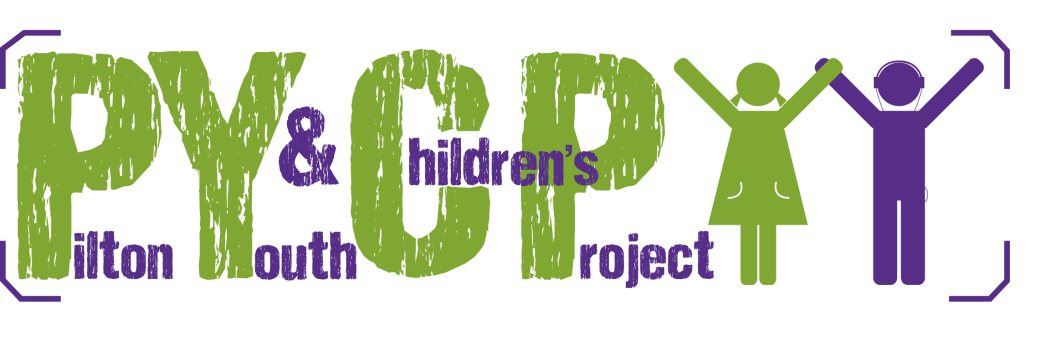 Our Vision: Pilton Youth and Children’s Project want to have a world where all children and young people can achieve their full potential.Our Mission: Pilton Youth and Children’s Project is rooted in the local community and is committed to enabling young people to realise their unique potential and to take a positive role in society.Our Values:We understand that each young person is unique and also part of a bigger society. We aim to encourage, nurture and respect their individual and collective aspirations as well as their sense of responsibility.
We believe that working collaboratively rather than in competition with other agencies enriches our work and achieves the best outcomes for children and young people.
Through our services we aim to demonstrate our strong and constant commitment to the local community and the families of our service users.
We work to achieve the empowerment of our service users by encouraging their belief in their own potential and value and helping them build and maintain supportive networks.
We strive to include all local young people in our services, tailoring services to respond to individual and group needs and actively challenging all forms of discrimination.Our Aims and Objectives:Services for young peopleAim: 

To provide a flexible and sustainable range of inclusive and free services for the health and well-being of young people in North Edinburgh through provision of open-access youth services, targeted and referred support, employment advice and informal education.PartnershipsAim:  
To develop and sustain partnerships, where the benefits for young people are proportional to our input and which enhance our services and reputation.Media and CommunicationsAim:  
To promote our plans and activities to media, local people, partners, funders and potential funders and politicians in order to communicate about the challenges and achievements of young people.Finance and FundraisingAim:  To secure funding from a diverse range of sources to achieve sustainability and growth in support of our Mission and to be confident about our security as well as having ambition.EvaluationAim:  To embed evaluation of processes, outputs and outcomes within all of our activities and to act on the findings.Young Peoples involvementAim:  To involve young people in strategic planning, needs assessment, development and implementation, review and evaluation of services.Organisational arrangements and GovernanceAim:  To ensure that we have a robust system to support a transparent organisation, with the stability and flexibility to maintain and develop quality services.Implementation, monitoring and review of the new Strategic Plan:The new Strategic Plan will be launched in August 2014.Between December and March of each coming year, the Board and staff will review progress and update and agree new Performance Indicators for the coming year.Progress against the Strategic Plan, including reports on any significant variances will be a standing item termly at Board meetings.The Board will undertake a full review of achievements in 2018 and the process to prepare the next five year plan, to begin in 2019, will begin then.ObjectivesPerformance IndicatorTimescaleLeadTo provide a range of services that reflect the objectives set by the Curriculum for Excellence.Provision of at least:2 open access clubs for each age bracket – P1-4, P5-7 and S1-S61 parents/carers/community group1:1 support for young people1 group to support primary-secondary transitions1 other group in response to identified needs50 school-based sessions10 community-based sessions in other agencies3 residentials per year, with a total of 30 young peopleThroughout programmes, ensure consistent addressing of themes of alcohol, drugs and sexual health awareness raising.Immediately and ongoingProject ManagerTo proactively engage vulnerable groups and new families in the community.Named Equal Opportunities & Diversity lead person for staff and BoardWritten plan agreed at staff meetingStandard item on every staff meeting agendaLeaflet drop to all new-built homes in the areaThemed multi-cultural open days (2 a year)Maintain & develop links with ‘Show Racism the Red Card campaignHold a meeting with the Racial Equality Council to discuss issues and share ideasImmediatelyBy end  September  2014Immediately and ongoingDec 2014October 2014/ Feb 2015Ongoing By end Sept 2014Youth & Children’s Worker – staff leadChairperson – get Board to agree lead (June 2014)Youth & Children’s WorkerYouth & Children’s WorkerYouth & Children’s WorkerYouth & Children’s WorkerYouth & Children’s WorkerObjectivesPerformance IndicatorTimescaleLeadTo build and maintain existing partnerships and build new partnerships which achieve this aimTo continue relationships with Craigroyston & Broughton High Schools and Forthview Primary School. Review Partnerships agreement with schools. Evidence of good working relationships with:Muirhouse Youth Development Group, Haven, Granton Youth Project, Community Learning & Development (CLD), Healthy Respect, Child & Adolescent Mental Health Services (CAMHS) To continue collaborative weekend working (NEAIC)The joint application to continue joint weekend with MYDG. To ensure that all interactions with police and implications are  recorded in all reports and plansApril 2015 OngoingOngoingOngoingAugust 2014Ongoing Project ManagerProject Manager Project ManagerProject ManagerProject ManagerObjectivesPerformance IndicatorTimescaleLeadTo agree a lead staff person responsible for media and communicationsAchievedImmediatelySnr AdministratorTo  and agree with staff a written communications planAchievedBy end  August 2014Snr AdministratorTo enable all staff to have access to Facebook group and to use this as communication networkAchievedImmediately and ongoingSnr Development
WorkerTo keep social media and website updated, relevant and user-friendly.AchievedOngoingSnr AdministratorTo ensure that newsworthy items are fed to Snr Administrator so that she can produce and distribute a quarterly PYCP newsletterAchieved1st newsletter by end August  2014 then quarterlyAll and Snr AdministratorTo feed relevant items to external outlets, such as the North Edinburgh NewsAchievedOngoingSnr AdministratorTo establish emailing list of parents using updated consent form details and then to use this as information sharing processAchievedOngoing Snr AdministratorTo involve service users in the production of promotional materials, including case studies and testimonies from young people and parents.Information gained  through sessions and casework and feedback to Snr AdministratorImmediate and ongoingProject ManagerObjectivesPerformance IndicatorTimescaleLeadBoard to discuss and agree objectives re-growthBoard agenda item By September  2014ChairpersonTo establish a written fundraising strategy  which will maximise access to diverse opportunities.Chairperson & Project Manager and at least 1 other to meet to To include:Realistic, practical & ambitious targets Target list of business leaders, charitable funders and political figuresSept 2014Chairperson  & Project ManagerMaintain centralised fundraising function while widening staff awarenessAchievedOngoingSnr Development Worker / Project Manager ObjectivesPerformance IndicatorTimescaleLeadTo match our evaluation activities to external frameworks, both local and nationalAchieved – report to BoardEnd of every term.Project ManagerTo include plans for evaluation explicitly in all service planning and development.AchievedImmediate and ongoingProject ManagerTo develop an evaluation toolkit.AchievedBy April 2015 Snr Development WorkerTo train all staff on evaluation, using the toolkit.AchievedBy April 2016 then ongoingProject Manager & Senior Development WorkerTo provide termly evaluation reports which will be reviewed by the Board.  AchievedTo include: Processes, Outputs and Outcomes,Responding to Young PeopleProgress against Strategic Plan.From August   2014Project ManagerObjectives:Performance IndicatorTimescaleLeadTo agree 1 lead staff and 1 Board members to work to support this aimAchievedBoth to attend a GIG meeting to get initial ideas from young peopleBy end August  2014By end of September  2014Chairperson  & Project ManagerTo allocate 15 minutes at the beginning or end of all Board meetings for input from young peopleAchievedBy end of Sept  2014 then ongoingChairperson  & Project ManagerObjectivesPerformance IndicatorTimescaleLeadTo embed and develop effective and timely two-way communication.Included in termly evaluation reports to BoardAt least 2 Board-staff meetings per yearImmediately and ongoingImmediately and ongoingChairperson  & Project ManagerChairperson  & Project ManagerTo maintain appropriately diverse skill sets of the staff and Board.AchievedReviewed at AGMImmediately and ongoing Chairperson & Project ManagerChairperson  & Project ManagerTo ensure accurate recording and reporting practices and materials are maintained in accordance with our statutory and social responsibilities.AchievedReviewed at AGMImmediately and ongoingChairperson  & Project Manager